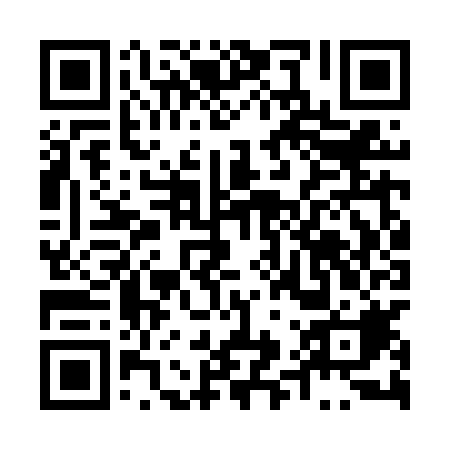 Ramadan times for Turzystwo A, PolandMon 11 Mar 2024 - Wed 10 Apr 2024High Latitude Method: Angle Based RulePrayer Calculation Method: Muslim World LeagueAsar Calculation Method: HanafiPrayer times provided by https://www.salahtimes.comDateDayFajrSuhurSunriseDhuhrAsrIftarMaghribIsha11Mon4:024:025:5411:413:345:305:307:1512Tue3:593:595:5111:413:355:315:317:1713Wed3:573:575:4911:413:375:335:337:1914Thu3:543:545:4711:403:385:355:357:2115Fri3:523:525:4511:403:405:365:367:2316Sat3:493:495:4211:403:415:385:387:2517Sun3:473:475:4011:393:425:405:407:2718Mon3:443:445:3811:393:445:425:427:2819Tue3:423:425:3511:393:455:435:437:3020Wed3:393:395:3311:393:465:455:457:3221Thu3:363:365:3111:383:485:475:477:3422Fri3:343:345:2911:383:495:485:487:3623Sat3:313:315:2611:383:505:505:507:3824Sun3:283:285:2411:373:525:525:527:4025Mon3:263:265:2211:373:535:545:547:4326Tue3:233:235:1911:373:545:555:557:4527Wed3:203:205:1711:373:565:575:577:4728Thu3:183:185:1511:363:575:595:597:4929Fri3:153:155:1211:363:586:006:007:5130Sat3:123:125:1011:363:596:026:027:5331Sun4:094:096:0812:355:017:047:048:551Mon4:064:066:0612:355:027:057:058:572Tue4:034:036:0312:355:037:077:079:003Wed4:014:016:0112:345:047:097:099:024Thu3:583:585:5912:345:067:107:109:045Fri3:553:555:5712:345:077:127:129:066Sat3:523:525:5412:345:087:147:149:097Sun3:493:495:5212:335:097:157:159:118Mon3:463:465:5012:335:107:177:179:139Tue3:433:435:4812:335:127:197:199:1610Wed3:403:405:4512:325:137:217:219:18